Lesson 10				(5.d - 26 June 2020)     (5.e – 26 June 2020)     (5.f – 26 June 2020)Revision(Workbook pg 134, 135, 136)Today we are going to do some exercise to revise the things you studied this year. Open your workbooks to page 134, 135 and 136 and do the exercises. You can find the keys to these exercises at the end of this document. (Napravite progress check zadatke na kraju vaše radne bilježnice kako bi vidjeli koliko se sjećate gradiva ove godine. Na kraju ovog dokumenta su rješenja zadataka pa si možete provjeriti svoje odgovore)You can finish this lesson by looking at these two short films about Robin Hood:https://www.youtube.com/watch?list=PLDIcrQh0H8gKbYuL8y2OnzbOJ9BbB5sRD&v=sG5sEM1vJ-8&feature=emb_logohttps://www.youtube.com/watch?v=Yq8U_XbjOqo&list=PLDIcrQh0H8gKbYuL8y2OnzbOJ9BbB5sRD&index=29This is all for this year! Stay healthy!Enjoy your holidays!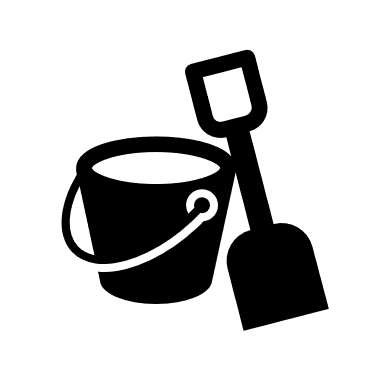 Key: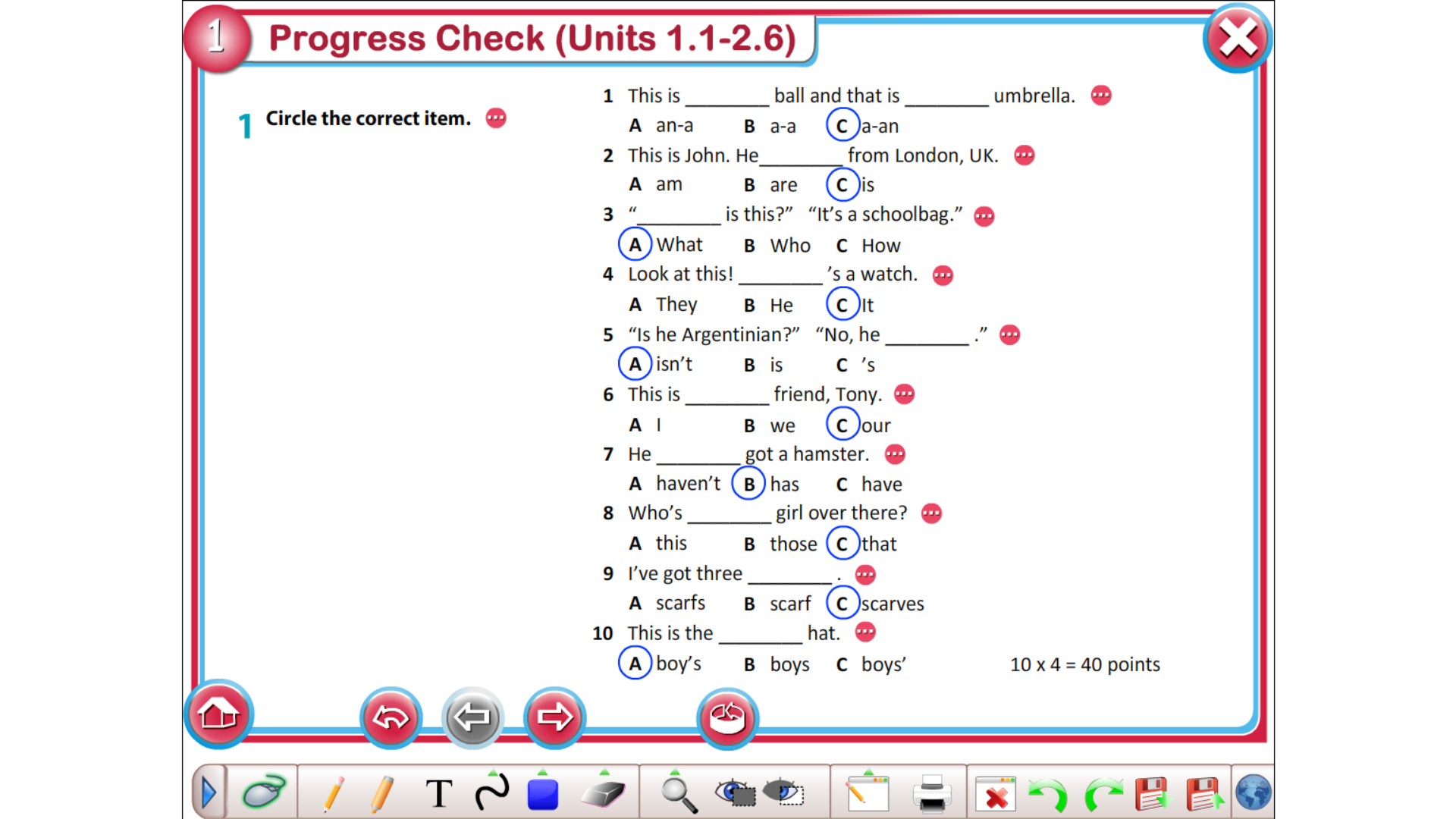 ,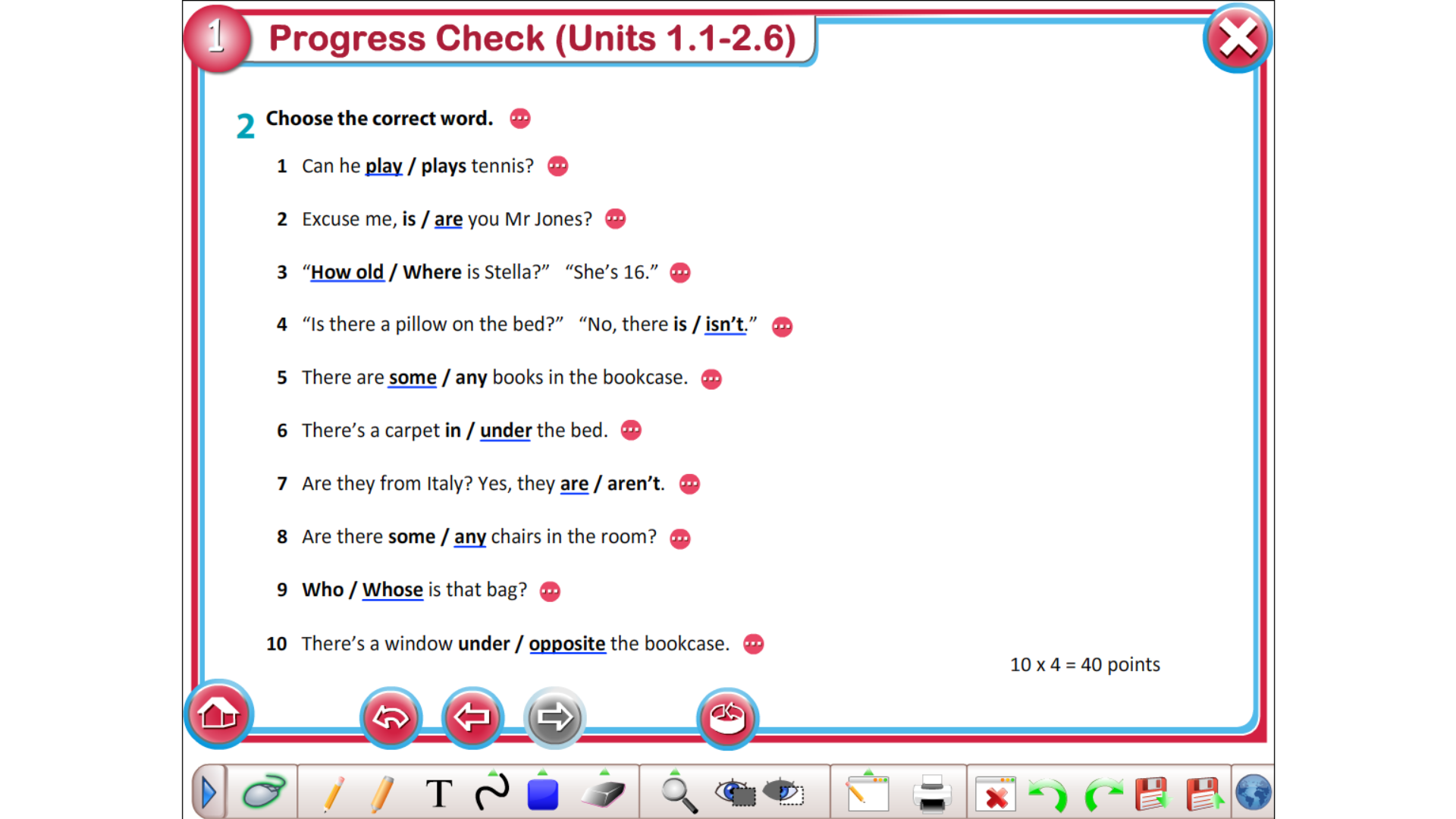 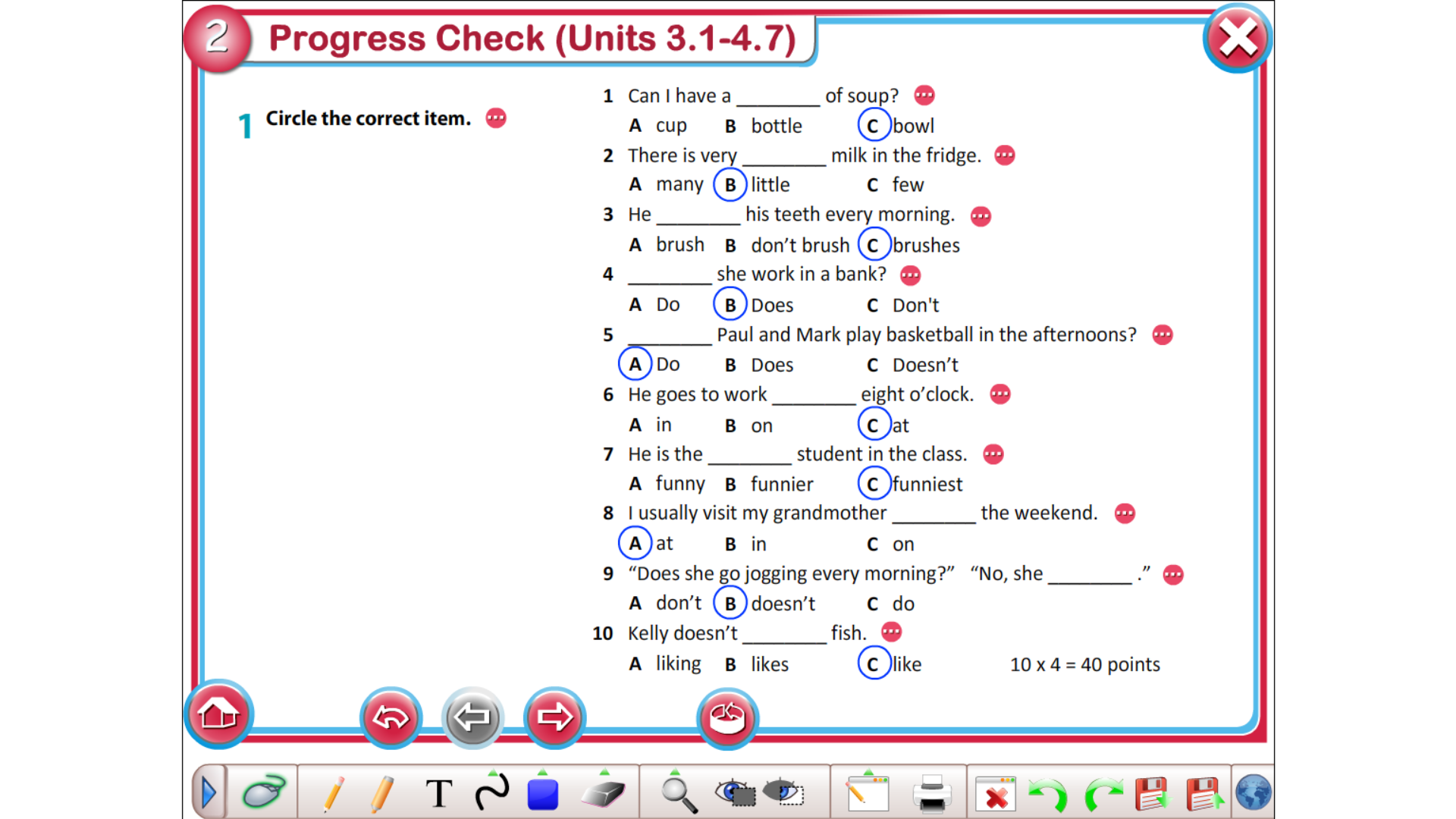 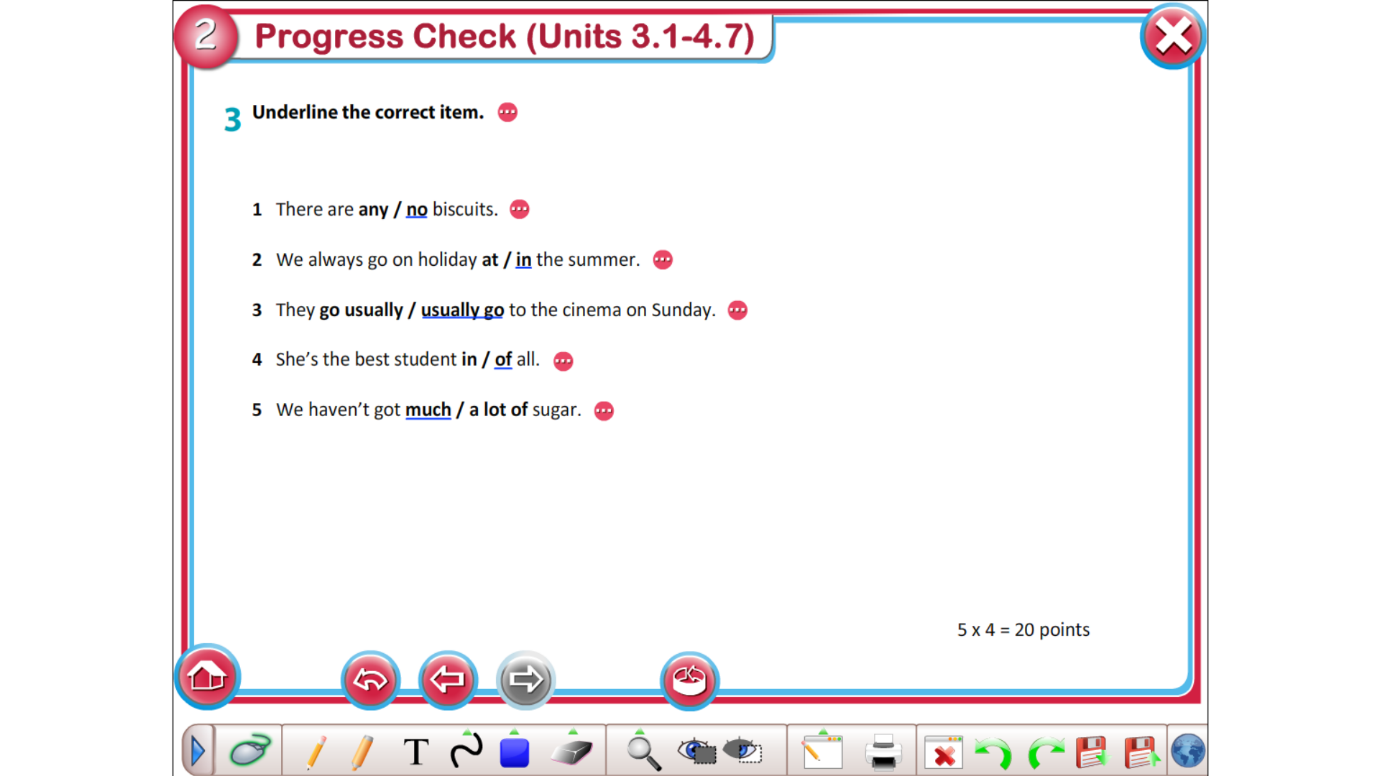 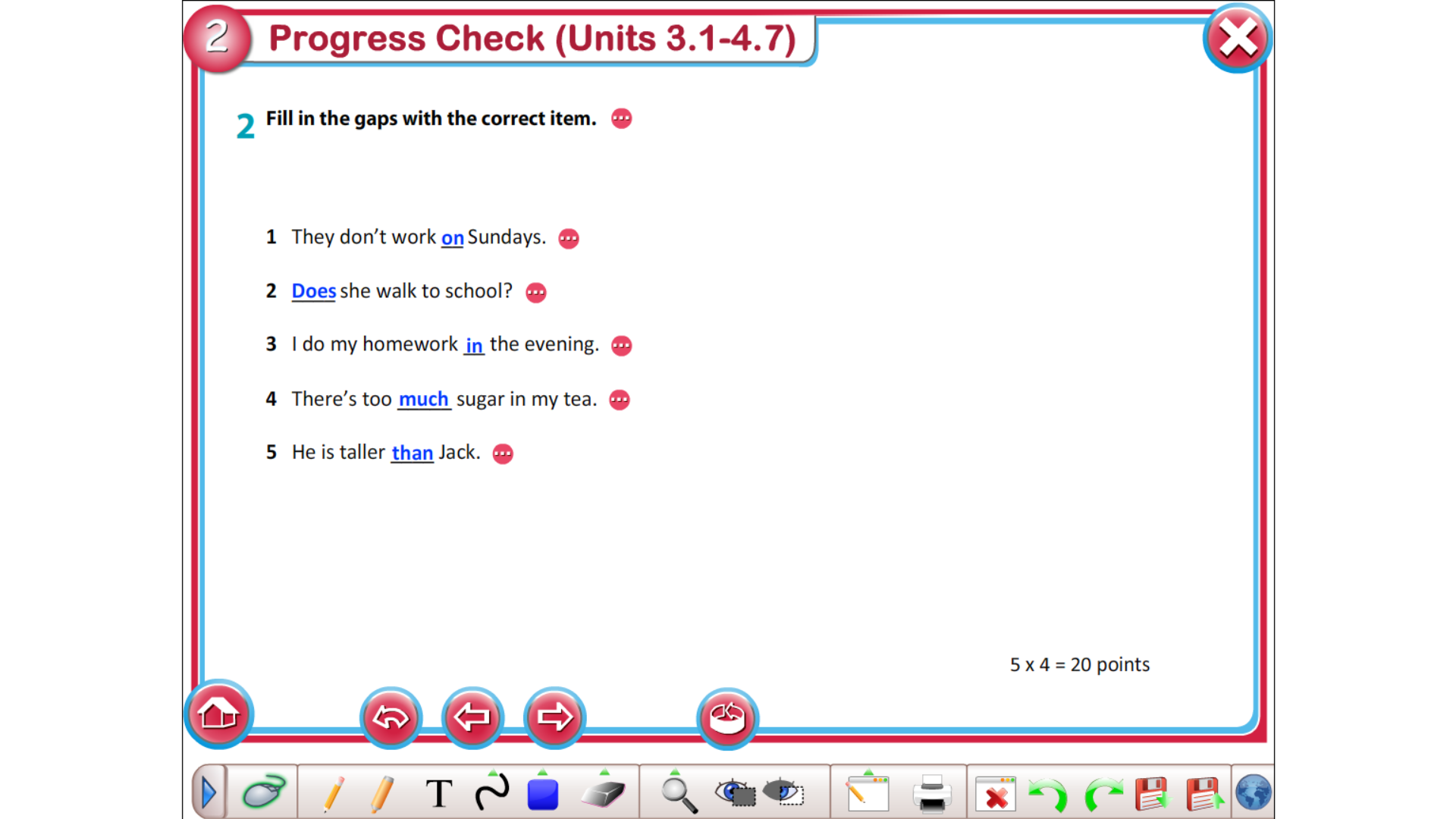 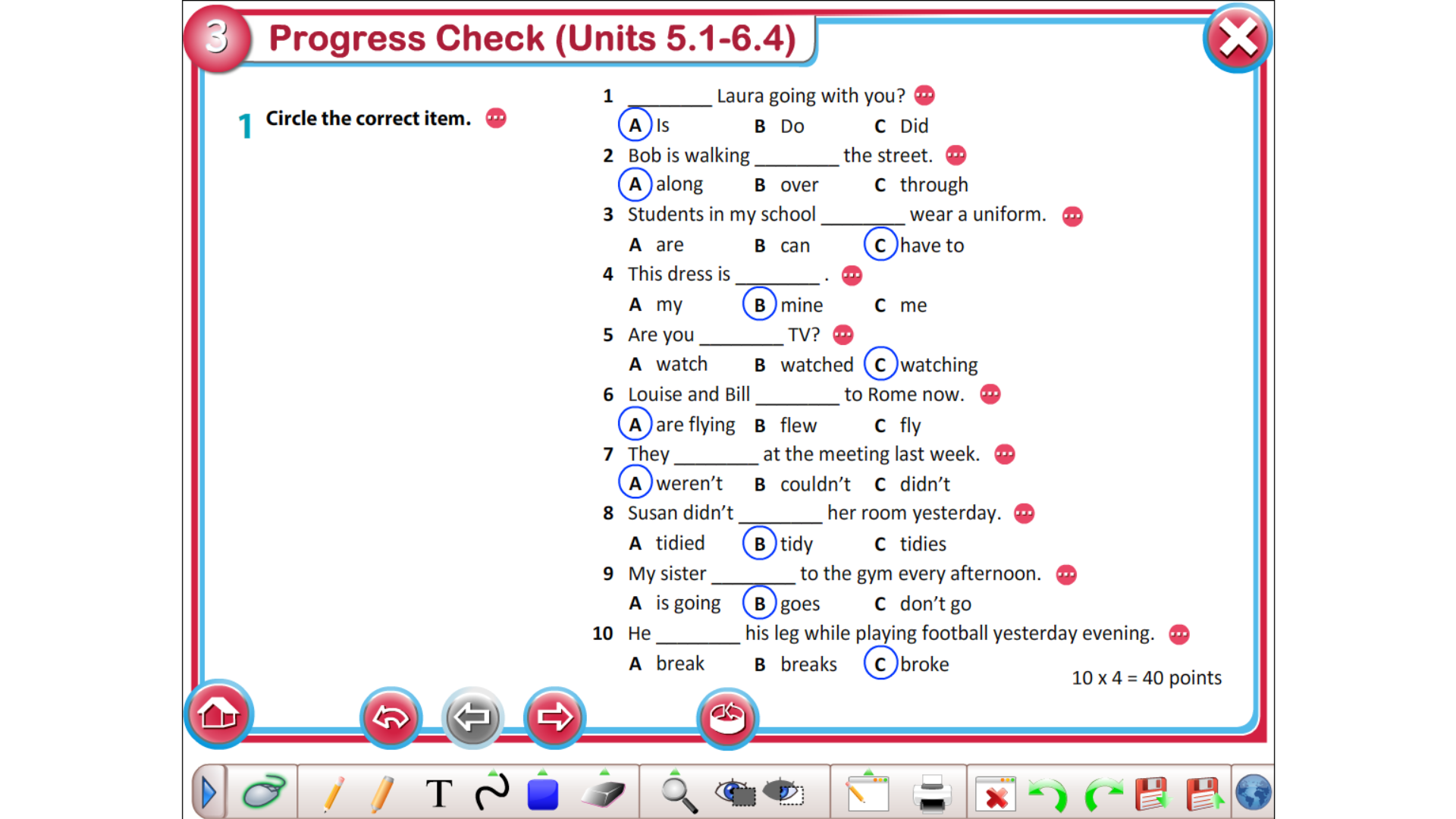 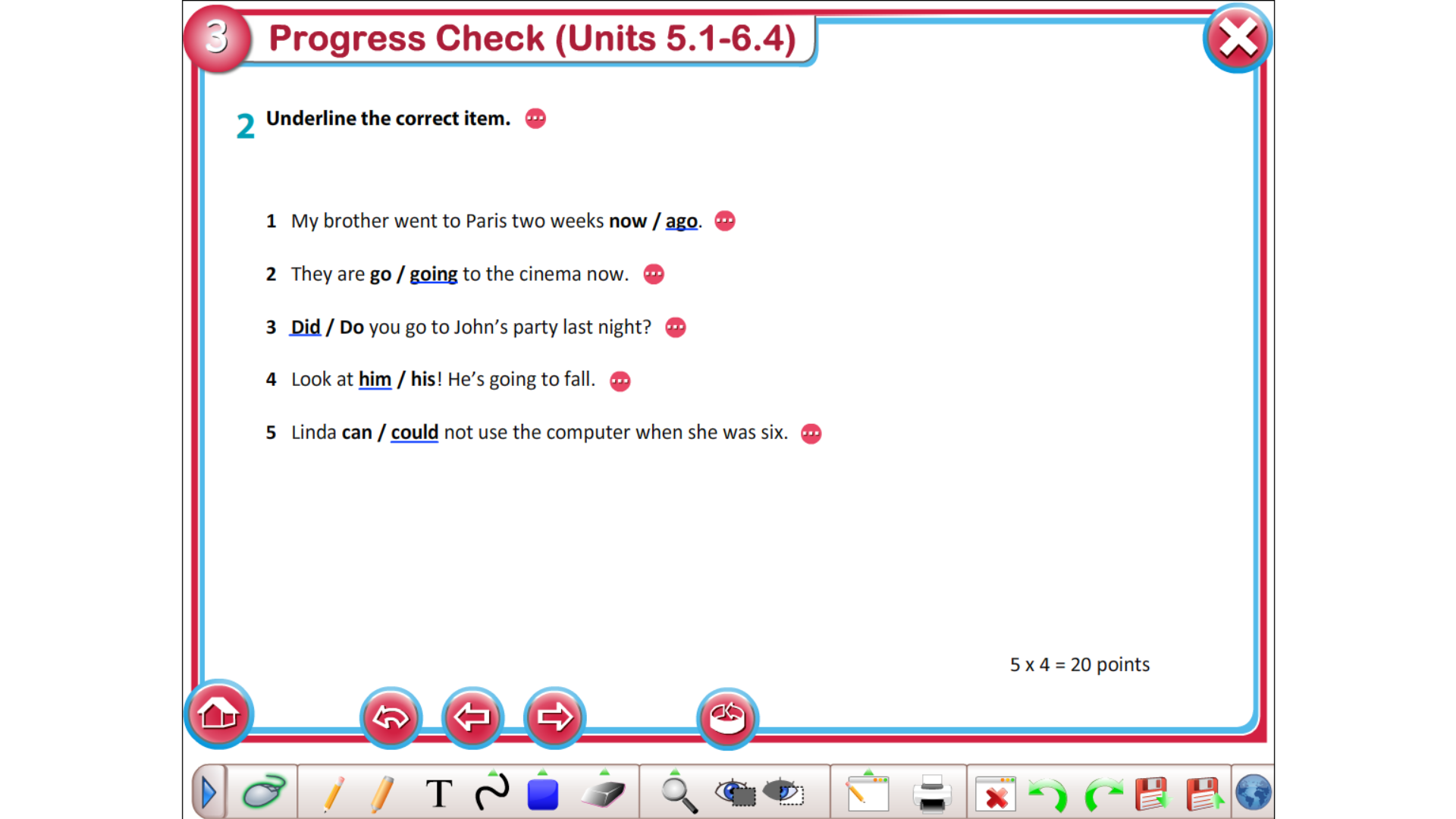 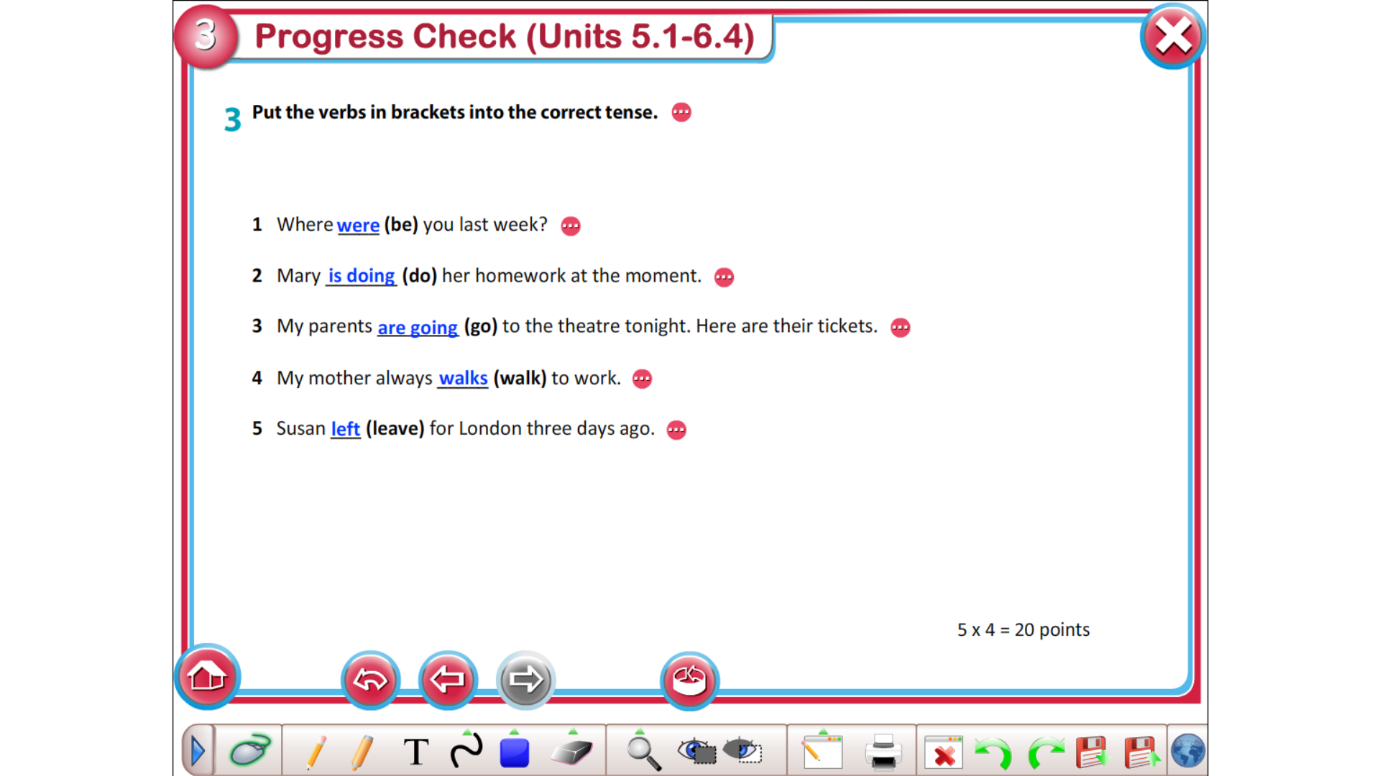 